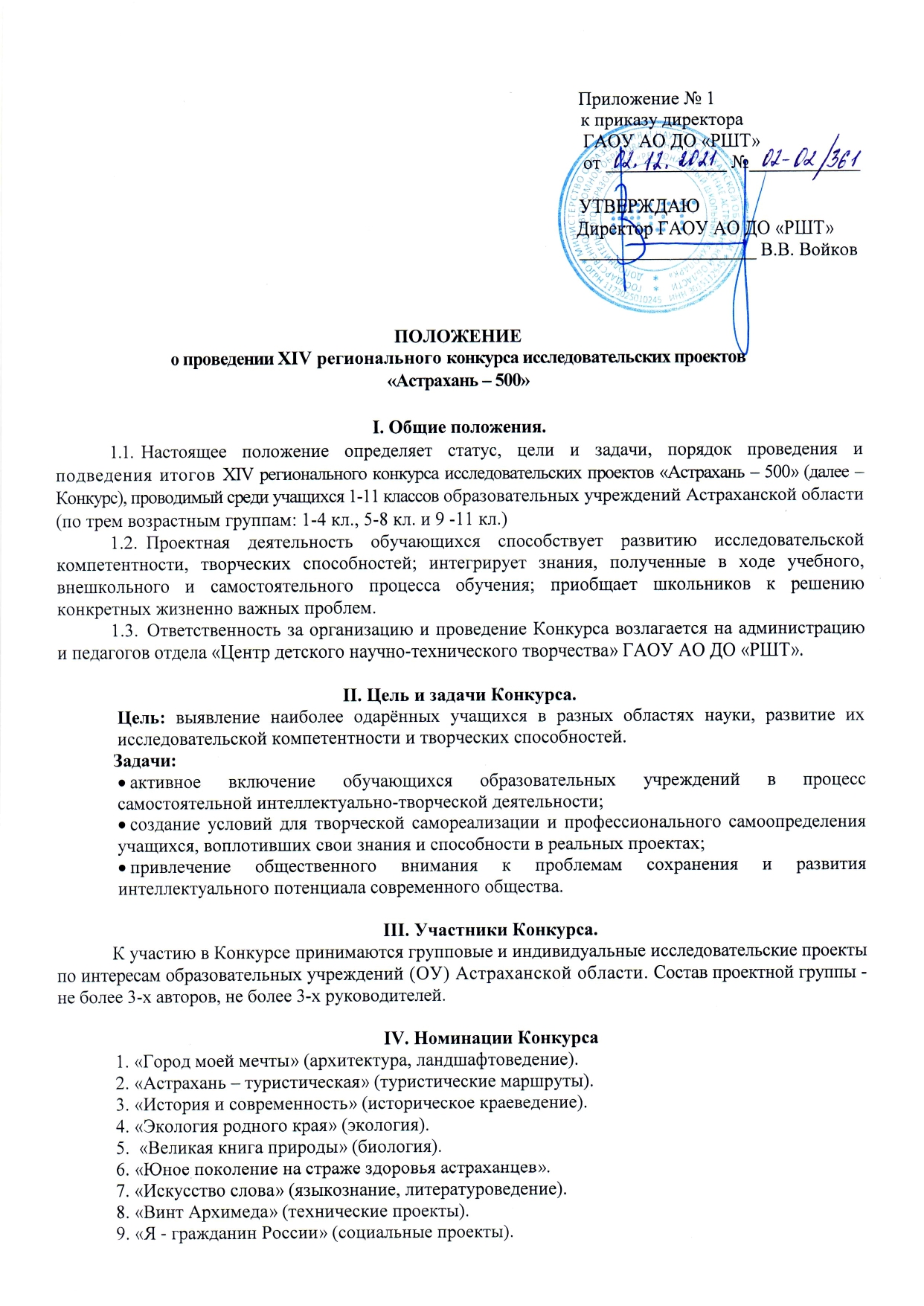 V. Организация и порядок проведения КонкурсаXIV региональный конкурс исследовательских проектов «Астрахань – 500» проводится с 13 января по 28 февраля 2022 г., публичная защита проектов в режиме on-line на платформе Zoom - 24-28 февраля 2022 г. по графику, разосланному не позднее 21 февраля 2022 г. В состав жюри Конкурса входят представители бизнес - структур и государственных учреждений, являющиеся специалистами-практиками в заявленных номинациях, представители профессорско-преподавательского состава учреждений высшего профессионального образования и научных организаций города Астрахани, педагоги образовательных учреждений (при условии, что их учащиеся не принимают участия в Конкурсе), сотрудники ГАОУ АО ДО «РШТ».Конкурс проводится в 3 этапа:1 этап – с 13 января по 13 февраля 2022 г.:Заявка, квитанция об оплате, проект, согласия на обработку персональных данных на участие в Конкурсе просим направлять одним письмом на электронную почту: konkurscdntt@schooltech.ru Наличие заявок в электронном виде и согласия на обработку персональных данных обязательно. Формат присылаемых документов (отправляются в одном письме):заявка «Приложение № 4» (в электронном виде формате Word),в заявке педагога/наставника обязательно указать электронную почту, на которую будут высланы наградные документы,квитанция об оплате организационного взноса в размере 300 руб. за каждого участника (jpeg, отсканированный документ, pdf файл, электронная квитанция), проект, согласно «Приложению № 1» (в электронном виде в формате Word), согласие на обработку персональных данных родителям/законным представителям «Приложение № 5», участникам, достигшим 14-летнего возраста «Приложение № 6» педагогам/наставникам «Приложение № 7» (jpeg, отсканированный документ, pdf файл).В теме письма указать «Астрахань-500. СОШ №__, класс____».Каждый файл должен быть подписан, например, «Иванов. СОШ № 99. Заявка», «Иванов. СОШ № 99. Согласие», «Иванов. СОШ № 99. Чек», «Иванов. СОШ № 99. Проект «Название». Возможна подача коллективной заявки. При коллективной заявке допускается оплата одним чеком, а также сканирование отдельными файлами согласий на обработку персональных данных всех участников в одном документе.Примечание:   В Согласиях на обработку персональных данных НЕ ЗАПОЛНЯТЬ!!! строки «Настоящим даю согласие Оператору на передачу вышеуказанных персональных данных оргкомитету ___________________________(адрес: __________________________)в целях ______________________________________________________________________»,                  (например: организация, проведение, подведение итогов)так как единственным организатором Конкурса является отдел «Центр детского научно-технического творчества» ГАОУ АО ДО «РШТ» и передача персональных данных другому Оператору не предусматривается.СПОСОБ ОПЛАТЫ: Оплата организационного взноса осуществляется на официальном сайте организации https://школьныйтехнопарк.рф/платежи/. В разделе «Необразовательные услуги» в поле «Наименование услуги» выберите название Конкурса «Астрахань-500». В графе «Фамилия Имя Отчество плательщика (полностью)» необходимо указать полные ФИО оплачивающего лица (в формате: Иванов Иван Иванович). В графе «E-mail» необходимо указать свою электронную почту, на которую будет направлен чек об оплате.Нажмите кнопку «Оплатить» и подтвердите корректность введенных данных, для перехода к готовой форме оплаты ПАО Сбербанк, где Вам остается ввести данные Вашей карты. После завершения оплаты, на указанный электронный адрес будет направлен кассовый чек, подтверждающий факт оплаты выбранной услуги..2 этап – с 14 по 18 февраля 2022 г. -  заочный этап (отбор работ членами жюри).      На заочном этапе работы участников рецензируются членами жюри согласно критериям:соответствие содержания работы заявленной теме;умение обосновать выбор темы (актуальность и новизна идеи, постановка цели, практическая направленность проекта);степень проработки материала;владение техникой исследовательского поиска;соответствие полученных результатов целям и задачам проекта;соответствие языкового оформления работы стилю выбранного жанра;общая культура оформления проектной документации;практическая значимость проекта.Заявки и проекты, поступившие в оргкомитет в указанные сроки и оформленные в соответствии с требованиями, просматриваются членами оргкомитета и экспертных комиссий. Жюри изучает заявленные работы в соответствии с выбранной или разработанной ими методикой и критериями оценки. Жюри в случае несоответствия работы требованиям заявленной номинации имеет право направить работу на рассмотрение в другую номинацию или не рекомендовать работу к участию в конкурсе, о чем сообщается заявителям не позднее 21 февраля 2022 г.Все участники очного этапа будут оповещены дополнительно о дате и времени защиты проекта посредством электронного письма на адрес, указанный в заявке не позднее 21 февраля 2022 г.3 этап – 24-28 февраля 2022 г. – конкурс в форме защиты проектов по номинациям В процедуру защиты входят: выступление автора (авторов) проекта – 5 мин.; ответы на вопросы присутствующих (прения) – 3 мин. Публичная защита проектов в режиме on-line на платформе Zoom «Приложения № 2, № 3».  Организаторы Конкурса имеют право отстранить участника от участия в Конкурсе, лишить призового места без возврата орг. взноса в случае нарушения им режима мероприятия, неэтичного отношения (в т.ч. публичных негативных высказываний) его или его представителей (родителей, родственников и т.д.) по отношению к другим участникам Конкурса, членам жюри, персоналу и Организаторам конкурса. VI. Подведение итогов и награждение победителей6.1. Участники Конкурса, занявшие I, I, III места в каждой секции, авторы оригинальных работ, награждаются дипломами, научные руководители – педагоги, подготовившие призёров конкурса, награждаются благодарственными письмами. 6.2. Участники Конкурса, выступившие с публичной защитой своего проекта, награждаются дипломами участника.6.3. Апелляция по результатам участия в Конкурсе не предусматривается. 6.4. Наградные документы будут отправлены на электронную почту, указанную в заявке. Координатор Конкурса - Дубовская Лариса Валерьевна, руководитель отдела «Центр детского научно-технического творчества» (сот. 8-903-348-18-91).  Приложение № 1Требования к содержанию и оформлению проекта (работы)Работа должна представлять собой файл «Microsoft Word» объемом не более 20 страниц без учета приложений, кегль: Times New Roman, 14 кегель, одинарный межстрочный интервал, абзацный отступ: , выравнивание текста по ширине, все поля по .Титульный лист. XIV региональный конкурс исследовательских проектов «Астрахань – 500»Номинация «…………………….»ПРОГРАММА ТЕСТИРОВАНИЕ ЗНАНИЙ УЧАЩИХСЯС СОХРАНЕНИЕМ РЕЗУЛЬТАТОВИВАНОВ Сергей АлексеевичМБОУ «Средняя общеобразовательная школа № 29», 7 классНаучный руководитель: Петрова Ольга Николаевна, учитель информатики МБОУ «СОШ № 29»Аннотация объемом от 20 строк до одной страницы должна содержать наиболее важную информацию о работе; в частности: цель работы; задачи, полученные данные; выводы. Посередине печатается слово «Аннотация», ниже текст аннотации. 	Научная статья (описание работы). Нумерация страниц производится внизу по центру. В научную статью входит	Введение. Во введении, общим объемом 1-2 страницы, необходимо: обосновать актуальность выбранной темы (обосновывается значимость выбранной темы), определить цель работы (в соответствии с названием работы), определить задачи, подлежащие решению в процессе написания работы (формулировка осуществляется на основе содержания параграфов. При этом используются такие ключевые слова, как "провести исследование ...", "выявить сущность ....", "провести анализ ..." и др.).	В 1-ой части работы необходимо изложить теоретические основы, концепции и принципы, которые, по мнению автора, позволят решить поставленные задачи. Особое внимание следует обратить на критическое осмысление излагаемого материала. На основе сравнения и сопоставления различных точек зрения необходимо обосновать свой собственный подход к решению рассматриваемых проблем. Желательно провести анализ существующих теоретических положений, обосновать и аргументировано выбрать наиболее подходящие концепции и теории.Текст работы должен содержать ссылки на использованную литературу. Рекомендуется оформлять ссылки следующим образом – в тексте указать номера позиций в списке литературы, на которые ссылается автор, при этом заключить их в квадратные скобки. Например [2]. Если в тексте приводится цитата, рядом с номером источника следует указать номер и страницы. Например [7, с. 321].	Во 2-ой части работы автор анализирует полученные в ходе собственного эксперимента данные. В этой части важно изложить подробно полученные результаты, при необходимости иллюстрируя их таблицами, рисунками, графиками, на которые в тексте должны быть ссылки.	Заключение. В этой главе обычно подводится итог исследования: достигнуты ли цели, решены ли поставленные задачи. В лаконичном виде должны быть отражены результаты проведенных исследований и сформулированы выводы, (с указанием, если возможно, направления дальнейших исследований и предложений по возможному практическому использованию результатов исследования). Выводы – это ответы на вопросы, которые автор работы поставил в цели и задачах.	Список использованной литературы. Литературные источники, использованные автором, рекомендуется вносить в список литературы по мере упоминания (использования) в тексте. Все источники нумеруются в сквозном порядке.Каждая книга должна быть соответствующим образом описана. В это описание должны входить: фамилия и инициалы автора (если таковой имеется), полное название книги (с подзаголовками, которые могут идти после запятой, через точки, после двоеточия, в скобках и т. п.); после косой черты - данные о переводчике (если это перевод) или о редакторе (если книга написана группой авторов), данные о числе томов (отдельно опубликованных частей, если таковые имеются); после тире — название города, в котором издана книга; после двоеточия — название издательства, которое ее выпустило; и наконец, после запятой — год издания. Например:Шы-цзин. Книга песен и гимнов / Пер. Л. Штукина. - М.: Художественная литература, 1987.Для целого ряда городов, в которых издается особенно много книг, приняты специальные сокращения. Вот некоторые (основные) из них:М. — Москва                                     Л. — Ленинград                                 СПб. — Санкт-Петербург                К. — Киев      	Оформление интернет-источников: фамилия и инициалы автора (если таковой имеется), полное название статьи, после косой черты – электронный адрес источник.	Работа может содержать приложения с иллюстративным материалом (рисунки, схемы, карты, таблицы, фотографии и т. п.). Приложения (иллюстрации) выполняются на отдельных страницах, которые размещаются после списка литературных источников в порядке их упоминания в тексте, за исключением справочного приложения «Обозначения и сокращения» (если таковые имеются в тексте), которое располагается первым. Приложения обозначаются цифрами. Все приложения должны иметь названия. Приложения могут иметь разделы и подразделы, нумерация которых должна осуществляться в пределах каждого приложения. Каждое приложение следует начинать с новой страницы. На приложения в тексте необходимо сделать ссылки.Приложение № 2Требования к защите проекта в номинации «Винт Архимеда»Демонстрация проекта является более полноценной, если участником представлен макетный образец, действующая модель или другие материалы, иллюстрирующие проведенные исследования и полученные результаты. Обязательные элементы защиты:  макет или действующая модель, чертежная документация (ЕСКД), образцы, фотоальбом, проспект работы (как раздаточный материал), видеофильм, компьютерный ролик, презентация, другие составляющие, которые позволят автору наиболее полно представить процесс проведения исследований и достигнутые результаты.КРИТЕРИИ ОЦЕНКИ ВЫСТУПЛЕНИЯ Актуальность постановленной задачи: имеет практический или теоретический интерес, носит вспомогательный характер или не актуальна.Оригинальность методов и законченность решения: степень новизны использованных методов, корректность и исчерпываемость решения.Теоретическая и практическая ценность: новизна результатов, возможность применения на практике.Компетентность участника при защите работы: понимание целей, направлений развития исследования, критичность, качество изложения и мышления.Знакомство с современным состоянием проблемы: знание литературы и результатов других исследователей.Уровень представления работы: композиция текста работы, уровень выполнения макетного образца, использование технических средств.Приложение № 3ОБЩИЕ РЕКОМЕНДАЦИИ К ЗАЩИТЕЗащита работы должна быть простой и четкой. Важным является ясное представление участником своих целей и детальное описание процесса решения задачи на протяжении всего времени исследования. Аргументы должны быть изложены последовательно. Использованные методы должны обсуждаться с позиции научной критичности, а цитируемая литература должна быть полностью осознана.Участник должен быть хорошо знаком с областью, в которой он проводит исследование, с фактами, полученными другими исследователями по направлению его работы, а также со специальной литературой.Участник должен также учитывать потенциальное направление дальнейшего исследования, основанное на его сегодняшней работе.Обычно членов жюри не удивишь одним только массивным аналитическим аппаратом или сложными вычислениями. Ценными являются творчество и интеллектуальная продуктивность. Жюри учитывает энтузиазм и желание участника заниматься научной работой, в частности, при оценке работ жюри учитывает следующие параметры:– оригинальность и творческий подход в выборе основной проблемы работы;– опыт, прилежание и основательность в организации и проведении исследований, логика перехода от концепции к выводам;– ясность изложения представленных результатов;– качество оформления работы;– профессионализм участника при обсуждении работы с членами жюри. При использовании этих критериев учитываются возраст и образовательный уровень участника.Приложение № 4Заявкана участие в XIV региональном конкурсе исследовательских проектов «Астрахань – 500» отправляется в электронном виде на почту konkurscdntt@schooltech.ru* подается участником в возрасте до 18 летподаётся вместе со Сведениями о преподавателе (наставнике) участника и Согласием законного представителя на обработку персональных данных несовершеннолетнего (Приложение №5) или Согласием несовершеннолетнего на обработку персональных данных  (Приложение №6 для участников 14+).Сведения о преподавателе (наставнике) участника** заполняется лично преподавателем (наставником) и направляется с Согласием совершеннолетнего на обработку персональных данных (Приложение №7)Приложение № 5Согласие законного представителя на обработку персональных данных несовершеннолетнегоЯ, ___________________________________________________________________________,проживающий(ая) по адресу: ____________________________________________________,паспорт серия _______________ номер __________________ выдан _____________________________________________________________________________, дата выдачи______________ код подразделения _________________________, являясь законным представителем несовершеннолетнего ________________________________________________________________________________________________________________, «____» _________ ___________ г.р., приходящегося (-ейся) мне: ____________________ (дочь, сын, опекаемый (-ая), паспорт (свидетельство о рождении) серия________ №___________________ выдан (зарегистрировано) __________________________________________________________________________________________________________________________, дата выдачи (регистрации) «______»__________ __________ г.с целью его участия в XIV региональном конкурсе исследовательских проектов «Астрахань – 500»,                                                       (наименование мероприятия, конкурса, соревнования, олимпиады и др.)оформления сопутствующей документации, свободно, своей волей даю свое согласие государственному автономному образовательному учреждению Астраханской области дополнительного образования «Региональный школьный технопарк», расположенному по адресу: 414056, г. Астрахань, ул. Анри Барбюса, д. 7 (юр. адрес: 414000, г. Астрахань, ул. Адмиралтейская, д. 21, помещение 66) (далее –  Оператор, ГАОУ АО ДО «РШТ»),  на обработку нижеперечисленных моих и ребенка персональных данных: фамилия, имя, отчество ребенка (заявляемого участника), фамилия, имя, отчество  родителя/законного представителя, направляющего заявку, адрес электронной почты, номер контактного телефона родителя, образовательное учреждение и класс, в котором обучается ребенок.Я согласен(на) с тем, что с вышеуказанными моими персональными данными и персональными данными ребенок будут совершаться действия (операции), предусмотренные Федеральным законом № 152-ФЗ от 27.07.2006 г. «О персональных данных» (включая сбор, запись, систематизацию, накопление, хранение, уточнение (обновление, изменение), извлечение, использование, передачу (распространение, предоставление, доступ), обезличивание, блокирование, удаление, уничтожение путем смешанной (автоматизированной и неавтоматизированной) обработки, получение и передача, как по внутренней сети, так и по сетям общего пользования.Настоящим даю согласие Оператору на передачу вышеуказанных персональных данных оргкомитету _________________________-________________________________________________(адрес: __________________________________-____________________________________)в целях _________________________________-_____________________________________.                  (например: организация, проведение, подведение итогов)Данное Согласие действует с момента его дачи до завершения и подведения итогов XIV регионального конкурса исследовательских проектов «Астрахань – 500» или до письменного отзыва Согласия. Отзыв должен быть направлен в ГАОУ АО ДО «РШТ» в письменном виде.«_____» ___________ 20___года _______________ _______________________(дата)                                                  (подпись)               (расшифровка подписи)Приложение № 6Согласие несовершеннолетнегона обработку персональных данных Я, ___________________________________________________________________________,«____» _________ ___________ г.р., проживающий(ая) по адресу: _________________________________________________________________________________________________, паспорт серия _______________ номер __________________ выдан _______________________________________________________________________, дата выдачи________________________ код подразделения __________________________,с целью участия в XIV региональном конкурсе исследовательских проектов «Астрахань – 500»,                                                      (наименование мероприятия, конкурса, соревнования, олимпиады и др.) оформления сопутствующей документации, свободно, своей волей даю свое согласие государственному автономному образовательному учреждению Астраханской области дополнительного образования «Региональный школьный технопарк», расположенному по адресу: 414056, г. Астрахань, ул. Анри Барбюса, д. 7 (юр. адрес: 414000, г. Астрахань, ул. Адмиралтейская, д. 21, помещение 66) (далее –  Оператор, ГАОУ АО ДО «РШТ»), на обработку нижеперечисленных своих персональных данных: фамилия, имя, отчество, адрес электронной почты, номер контактного телефона, образовательное учреждение и класс, в котором обучаюсь.Я согласен(на) с тем, что с вышеуказанными моими персональными данными и будут совершаться действия (операции), предусмотренные Федеральным законом № 152-ФЗ от 27.07.2006 г. «О персональных данных» (включая сбор, запись, систематизацию, накопление, хранение, уточнение (обновление, изменение), извлечение, использование, передачу (распространение, предоставление, доступ), обезличивание, блокирование, удаление, уничтожение путем смешанной (автоматизированной и неавтоматизированной) обработки, получение и передача, как по внутренней сети, так и по сетям общего пользования.Настоящим даю согласие Оператору на передачу вышеуказанных персональных данных оргкомитету ________________________-_______________________________ (адрес: ______________________________________-_________________________________)в целях _________________________________-_____________________________________.                  (например: организация, проведение, подведение итогов)Данное Согласие действует с момента его дачи до завершения и подведения итогов XIV регионального конкурса исследовательских проектов «Астрахань – 500» или до письменного отзыва Согласия. Отзыв должен быть направлен в ГАОУ АО ДО «РШТ» в письменном виде.«_____» ___________ 20___года _______________ _______________________(дата)                                                  (подпись)               (расшифровка подписи)С содержанием настоящего согласия ознакомлен и согласен*«_____» ___________ 20___года _______________ _______________________(дата)                                                  (подпись)               (расшифровка подписи)*подписывается законным представителем несовершеннолетнего лицаПриложение № 7Согласие совершеннолетнегона обработку персональных данных Я, ___________________________________________________________________________,«____» _________ ___________ г.р., проживающий(ая) по адресу: _________________________________________________________________________________________________, паспорт серия _______________ номер __________________ выдан _______________________________________________________________________, дата выдачи________________________ код подразделения __________________________,с целью участия в XIV региональном конкурсе исследовательских проектов «Астрахань – 500»,                                                      (наименование мероприятия, конкурса, соревнования, олимпиады и др.)оформления сопутствующей документации, свободно, своей волей даю свое согласие государственному автономному образовательному учреждению Астраханской области дополнительного образования «Региональный школьный технопарк», расположенному по адресу: 414056, г. Астрахань, ул. Анри Барбюса, д. 7 (юр. адрес: 414000, г. Астрахань, ул. Адмиралтейская, д. 21, помещение 66) (далее –  Оператор, ГАОУ АО ДО «РШТ»), на обработку нижеперечисленных своих персональных данных: фамилия, имя, отчество, адрес электронной почты, номер контактного  телефона, образовательное учреждение, в котором работаю, должность.Я согласен(на) с тем, что с вышеуказанными моими персональными данными и будут совершаться действия (операции), предусмотренные Федеральным законом № 152-ФЗ от 27.07.2006 г. «О персональных данных» (включая сбор, запись, систематизацию, накопление, хранение, уточнение (обновление, изменение), извлечение, использование, передачу (распространение, предоставление, доступ), обезличивание, блокирование, удаление, уничтожение путем смешанной (автоматизированной и неавтоматизированной) обработки, получение и передача, как по внутренней сети, так и по сетям общего пользования.Настоящим даю согласие Оператору на передачу вышеуказанных персональных данных оргкомитету ________________________-_______________________________ (адрес: ______________________________________-_________________________________)в целях _________________________________-_____________________________________.                  (например: организация, проведение, подведение итогов)Данное Согласие действует с момента его дачи до завершения и подведения итогов XIV регионального конкурса исследовательских проектов «Астрахань – 500» или до письменного отзыва Согласия. Отзыв должен быть направлен в ГАОУ АО ДО «РШТ» в письменном виде.«_____» ___________ 20___года _______________ _______________________(дата)                                                  (подпись)               (расшифровка подписи)НоминацияНазвание работыФамилия и имя участникаОбразовательное учреждениеКлассНомер контактного телефона Адрес электронной почты Иванов ГерманМБОУ г. Астрахани «СОШ № 105»7Ф.И.О. преподавателя (наставника)Фамилия, инициалы преподавателя (наставника)ОбразовательноеучреждениеДолжностьНомер контактного телефона Адрес электронной почты Иванова Элла ХаритоновнаИванова Э.Х.МБОУ г. Астрахани «Лицей 312»учитель математики